I вариант1.Рис.1.Дано: аb и 2 в 3 раза больше 1.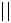 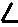 Найти: 1, 2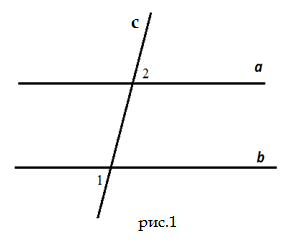 2. Рис.2.Найти: 1, 2, 3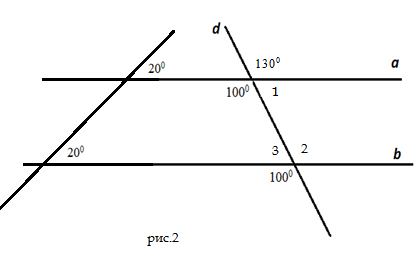 3.Дан прямоугольный треугольник АВС (С=900), точка Е принадлежит прямой АС, точка F прямой АВ, ЕFСВ, ЕК – биссектриса треугольника АЕF.  Чему равен угол АЕК?4.Рис.4. Дано: АВА1В1, АК- биссектриса треугольника МАВ, А1К1-биссектриса  МА1В1. Доказать:  МА1К1 = МАК. Могут ли пересекаться прямые А1К1 и АК?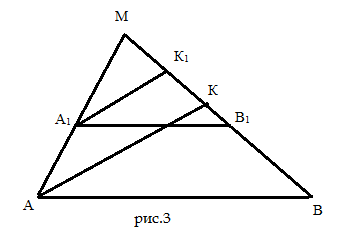 II вариант1.Рис.4. Дано: аb и 1 на 400 меньше  2.Найти: 1, 2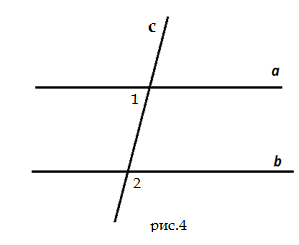 3.Дан прямоугольный треугольник МЕF (E=900), точка C принадлежит ME, точка D принадлежит прямой MF, CDEF, K принадлежит MD.  Чему равен угол MCK? Если KCD=400?4.Рис.6. Дано: DEАC, EM- биссектриса треугольника DEC,   CN-биссектриса  BCK. Доказать:  МEC = ECN. Имеют ли общие точки прямые ME и CN?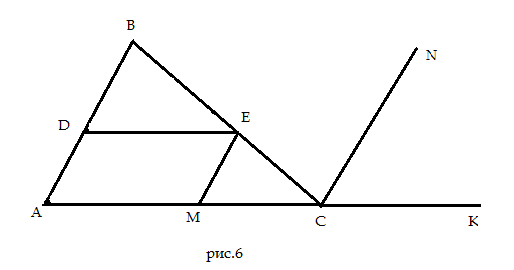 